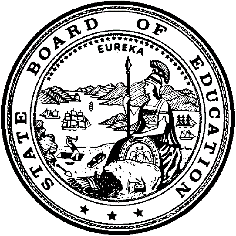 California Department of EducationExecutive OfficeSBE-006 (REV. 11/2017)Specific WaiverCalifornia State Board of Education
March 2018 Agenda
Item #W-12SubjectRequest by 14 local educational agencies under the authority of California Education Code Section 52863 for waivers of Education Code Section 52852, relating to schoolsite councils regarding changes in shared, composition, or shared and composition members.Waiver NumbersAuburn Union Elementary School District 18-11-2017Baker Valley Unified School District 6-12-2017Bishop Unified School District 17-12-2017Butte Valley Unified School District 30-11-2017Contra Costa County Office of Education 3-11-2017Contra Costa County Office of Education 4-11-2017Del Norte County Office of Education 16-11-2017Del Norte County Unified School District 14-11-2017Del Norte County Unified School District 15-11-2017Fontana Unified School District 24-12-2017Fontana Unified School District 25-12-2017Lagunitas Elementary School District 17-11-2017Lewiston Elementary School District 9-11-2017Oak Run Elementary School District 29-11-2017Pine Ridge Elementary School District 13-11-2017Ripon Unified School District 25-11-2017Temple City Unified School District 24-11-2017Type of ActionAction, ConsentSummary of the Issue(s)Specific authority is provided in California Education Code (EC) Section 52863 to allow the State Board of Education to waive the Schoolsite Council (SSC) requirements contained in EC Section 52852 of the School-Based Coordination Program Act that would hinder the success of the program implementation. These waivers must be renewed every two years.Authority for WaiverEC Section 52863RecommendationApproval: NoApproval with conditions: Yes, see Attachment 1Denial: NoSummary of Key IssuesThe Auburn Union Elementary School District is requesting an SSC composition change for a small school: Rock Creek Elementary School (19 teachers serving 293 students in kindergarten through grade five). The school is located in a suburban area.The Baker Valley Unified School District is requesting to renew a shared SSC for three schools: Baker Elementary School (6 teachers serving 54 students in kindergarten through grade six), Baker Junior High School (6 teachers serving 28 students in grades six through eight), and Baker High School (8 teachers serving 42 students in grades nine through twelve). There are two additional teachers, one physical education teacher and one art teacher, who are shared among the three schools. The schools are located in a small town with a population of less than 700 people in a rural area.The Bishop Unified School District is requesting a shared SSC with composition change for two small schools: Keith B. Bright High (Juvenile Hall) School (2 teachers serving 2 students in grades six through twelve) and Palisade Glacier High (Continuation) School (3 teachers serving 30 students in grades nine through twelve). Both schools serve at-risk and highly mobile students. They are located in a rural area.The Butte Valley Unified School District is requesting a shared SSC with composition change for two schools: Butte Valley Elementary School (11 teachers serving 223 students in kindergarten through grade eight) and Butte Valley High School (9 teachers serving 99 students in grades nine through twelve). The schools are located in a rural area.The Contra Costa County Office of Education is requesting an SSC composition change for a small school: Mt. McKinley School (13 teachers serving 129 students in grades seven through twelve). The school is a juvenile court school, serving adjudicated and highly mobile students. The school is located in a suburban area.The Contra Costa County Office of Education is requesting an SSC composition change for a small school: Golden Gate Community Charter School (7 teachers serving 70 students in grades seven through twelve). The school serves adjudicated, at-risk students in four different locations across the county in suburban areas.The Del Norte County Office of Education is requesting a shared SSC with composition change for two small schools: Del Norte Community School (4 teachers serving 35 students in kindergarten through grade twelve) and Elk Creek School (1 teacher serving 8 students in grades seven through twelve). The schools are located in a small city.The Del Norte County Unified School District is requesting to renew an SSC composition change for a small school: Mountain Elementary School (3 teachers serving 74 students in kindergarten through grade eight). The school is located in a rural area. The Del Norte County Unified School District is requesting to renew an SSC composition change for a small school: Margaret Keating School (8 teachers serving 94 students in kindergarten through grade six). The school is located in a rural area. The Fontana Unified School District is requesting to renew an SSC composition change for a small school Citrus High (Continuation) School (18 teachers serving 244 students in grades ten through twelve). The school serves at-risk and highly mobile students transferred from the district’s comprehensive high schools. Many parents are burdened with multiple jobs. The school is located in a suburban area.The Fontana Unified School District is requesting to renew an SSC composition change for a small school Eric Birch High (Continuation) School (25 teachers serving 301 students in grades ten through twelve). The school serves at-risk and highly mobile students transferred from the district's comprehensive high schools. Many parents have multiple jobs. The school is located in a suburban area.The Lagunitas Elementary School District is requesting to renew a shared SSC for two small schools: Lagunitas Elementary School (9 teachers serving 174 students in kindergarten through grade eight) and San Geronimo Valley Elementary School (5 teachers serving 87 students in kindergarten through grade six). The schools are located in a rural area.The Lewiston Elementary School District is requesting an SSC composition change for a small school: Lewiston Elementary School (3 teachers serving 60 students in kindergarten through grade eight). The school is located in a rural area.The Oak Run Elementary School District is requesting an SSC composition change for a very small school: Oak Run Elementary School (4 teachers serving 68 students in preschool through grade eight). Many parents are involved in many volunteer roles at the school while working multiple jobs. The school is located in a rural area.The Pine Ridge Elementary School District is requesting an SSC composition change for a very small school: Pine Ridge Elementary School (9 teachers serving 98 students in kindergarten through grade eight). The school is located in a rural area.The Ripon Unified School District is requesting an SSC composition change for a very small school: Harvest High School (2.1 teachers serving 30 students in grades nine through twelve). The school serves credit deficient and highly transient students. The school is located in a rural area.The Temple City Unified School District is requesting to renew an SSC composition change for a very small school: Dr. Doug Sears Learning Center (4 teachers serving 40 students in grades nine through twelve). The school is a continuation high school that serves at-risk and highly mobile students. It is located in a suburban area.Summary of Previous State Board of Education Discussion and ActionThe California Department of Education has previously presented requests from local educational agencies (LEAs) to waive some of the SSC requirements in EC Section 52863 or to allow one shared SSC for multiple schools. All of these requests have been granted with conditions. The conditions take into consideration the rationale provided by the LEAs, a majority of which are due to the size, type, location, or other capacities of the schools.Fiscal Analysis (as appropriate)There is no statewide fiscal impact of waiver approval.Attachment(s)Attachment 1: Local Educational Agencies Requesting a Schoolsite Council Waiver (2 Pages)Attachment 2: Auburn Union Elementary School District Specific Waiver Request 18-11-2017 (2 Pages) (Original waiver request is signed and on file in the Waiver Office.)Attachment 3: Baker Valley Unified School District Specific Waiver Request 6-12-2017 (2 Pages) (Original waiver request is signed and on file in the Waiver Office.)Attachment 4: Bishop Unified School District Specific Waiver Request 17-12-2017 (2 Pages) (Original waiver request is signed and on file in the Waiver Office.)Attachment 5: Butte Valley Unified School District Specific Waiver Request 30-11-2017 (2 Pages) (Original waiver request is signed and on file in the Waiver Office.)Attachment 6: Contra Costa County Office of Education Specific Waiver Request 3-11-2017 (2 Pages) (Original waiver request is signed and on file in the Waiver Office.)Attachment 7: Contra Costa County Office of Education Specific Waiver Request 4-11-2017 (2 Pages) (Original waiver request is signed and on file in the Waiver Office.)Attachment 8: Del Norte County Office of Education Specific Waiver Request 16-11-2017 (2 Pages) (Original waiver request is signed and on file in the Waiver Office.)Attachment 9: Del Norte County Unified School District Specific Waiver Request 14-11-2017 (2 Pages) (Original waiver request is signed and on file in the Waiver Office.)Attachment 10: Del Norte County Unified School District Specific Waiver Request 15-11-2017 (2 Pages) (Original waiver request is signed and on file in the Waiver Office.)Attachment 11: Fontana Unified School District Specific Waiver Request 24-12-2017 (2 Pages) (Original waiver request is signed and on file in the Waiver Office.)Attachment 12: Fontana Unified School District Specific Waiver Request 25-12-2017 (2 Pages) (Original waiver request is signed and on file in the Waiver Office.)Attachment 13: Lagunitas Elementary School District Specific Waiver Request 17-11-2017 (2 Pages) (Original waiver request is signed and on file in the Waiver Office.)Attachment 14: Lewiston Elementary School District Specific Waiver Request 9-11-2017 (2 Pages) (Original waiver request is signed and on file in the Waiver Office.)Attachment 15: Oak Run Elementary School District Specific Waiver Request 29-11-2017 (2 Pages) (Original waiver request is signed and on file in the Waiver Office.)Attachment 16: Pine Ridge Elementary School District Specific Waiver Request 13-11-2017 (2 Pages) (Original waiver request is signed and on file in the Waiver Office.)Attachment 17: Ripon Unified School District Specific Waiver Request 25-11-2017 (2 Pages) (Original waiver request is signed and on file in the Waiver Office.)Attachment 18: Temple City Unified School District Specific Waiver Request 24-11-2017 (2 Pages) (Original waiver request is signed and on file in the Waiver Office.)Attachment 2:
18-11-2017 Auburn Union Elementary School DistrictCalifornia Department of EducationWaiver Submission – SpecificCounty-District Code: 3166787Waiver Number: 18-11-2017Active Year: 2017Date In: 11/14/2017 12:14:43 PMLocal Education Agency: Auburn Union Elementary School DistrictAddress: 255 Epperle Ln.Auburn, CA 95603Start: 12/1/2017End: 6/1/2018Waiver Renewal: NoPrevious Waiver Number: (None)Previous SBE Approval Date: (None)Waiver Topic: Schoolsite Council StatuteCalifornia Education Code (EC) Title: Number and Composition of MembersEC Section: 52852EC Authority: 52863EC or California Code of Regulations to Waive: A schoolsite council shall be established at each school which participates in school-based program coordination.  The council shall be composed of the principal and representatives of: teachers selected by teachers at the school; other school personnel selected by other school personnel; parents of pupils attending the school selected by such parents. At the elementary level, the council shall be constituted to ensure parity between (a) the principal, the classroom teachers and other school personnel; and (2) parents or other community members selected by parents.Outcome Rationale: After much recruitment, Rock Creek is unable to get participation from 5 parents and/or community members.  This waiver is requested to allow Rock Creek School to operate this elementary School Site Council with 8 members instead of 10.  The SSC composition would consist of 1 administrator, 2 teachers, 1 classified employee, and 4 parents/guardians.  The composition would allow for a majority of teachers on the staff side and would ensure parity between staff members and parents/community members.Student Population: 293City Type: SuburbanLocal Board Approval Date: 11/8/2017Council Reviewed By: Rock Creek Site CouncilCouncil Reviewed Date: 10/23/2017Council Objection: NoCouncil Objection Explanation: (None)Audit Penalty Yes or No: NoCategorical Program Monitoring: YesSubmitted by: Ms. Wendy FredericksonPosition: SuperintendentE-mail: wfrederickson@auburn.k12.ca.usTelephone: 530-745-8814Fax: 530-745-8814Bargaining Unit Date: 10/23/2017Name: Auburn Union Teachers Association (AUTA)Representative: Lysa SassmanTitle: PresidentPosition: SupportComments: (None)Bargaining Unit Date: 10/23/2017Name: CSEARepresentative: Veronica SanchezTitle: PresidentPosition: SupportComments: (None)Attachment 3:
6-12-2017 Baker Valley Unified School DistrictCalifornia Department of EducationWaiver Submission – SpecificCounty-District Code: 3673858Waiver Number: 6-12-2017Active Year: 2017Date In: 12/6/2017 9:03:01 AMLocal Education Agency: Baker Valley Unified School DistrictAddress: 72100 School House Ln.Baker, CA 92309Start: 8/1/2016End: 7/1/2018Waiver Renewal: YesPrevious Waiver Number: 12-5-2015Previous SBE Approval Date: 9/17/2015Waiver Topic: Schoolsite Council StatuteCalifornia Education Code (EC) Title: Shared Schoolsite CouncilEC Section: 52852EC Authority: 52863EC or California Code of Regulations to Waive: 52863Outcome Rationale: We are a small, remote and rural school district and our 3 schools are located on one site. We have 11 teachers and 135 students K-12. Our town population is less than 600.This is a renewal for a shared site council that works best for our school district and community.Student Population: 135City Type: RuralLocal Board Approval Date: 11/16/2017Council Reviewed By: school site councilCouncil Reviewed Date: 11/15/2017Council Objection: NoCouncil Objection Explanation: (None)Audit Penalty Yes or No: NoCategorical Program Monitoring: NoSubmitted by: Ms. Ronda TremblayPosition: Superintendent/PrincipalE-mail: ronda_tremblay@baker.k12.ca.usTelephone: 760-733-4567 x101Fax: 760-733-4567Attachment 4:
17-12-2017 Bishop Unified School DistrictCalifornia Department of EducationWaiver Submission – SpecificCounty-District Code: 1476687Waiver Number: 17-12-2017Active Year: 2017Date In: 12/14/2017 9:39:43 AMLocal Education Agency: Bishop Unified School DistrictAddress: 301 North Fowler St.Bishop, CA 93514Start: 7/1/2017End: 6/30/2019Waiver Renewal: NoPrevious Waiver Number: (None)Previous SBE Approval Date: (None)Waiver Topic: Schoolsite Council StatuteCalifornia Education Code (EC) Title: Number and Composition of MembersEC Section: 52852EC Authority: 52863EC or California Code of Regulations to Waive: California Education Code (EC) Section 64001 requires that a Schoolsite Council (SSC) develop the Single Plan for Student Achievement (SPSA). The schoolsite council must approve the plan, recommend it to the local governing board for approval, monitor its implementation, and evaluate the effectiveness of the planned activities at least annually.Outcome Rationale: The Keith Bright School is a juvenile detention school. The student population typically is between one and three students and is of a transient nature making a traditional Site Council not feasible. Student Population: 2City Type: RuralLocal Board Approval Date: 12/13/2017Council Reviewed By: Keith Bright Teachers and AdministrationCouncil Reviewed Date: 12/1/2017Council Objection: NoCouncil Objection Explanation: (None)Audit Penalty Yes or No: NoCategorical Program Monitoring: NoSubmitted by: Ms. Midge MiliciPosition: Chief Business OfficerE-mail: mmilici@bishopschools.orgTelephone: 760-872-3680Fax: 760-872-6016Attachment 5:
30-11-2017 Butte Valley Unified School DistrictCalifornia Department of EducationWaiver Submission – SpecificCounty-District Code: 4773684Waiver Number: 30-11-2017Active Year: 2017Date In: 11/29/2017 3:46:47 PMLocal Education Agency: Butte Valley Unified School DistrictAddress: 615 West Third St.Dorris, CA 96023Start: 1/1/2018End: 1/1/2020Waiver Renewal: NoPrevious Waiver Number: (None)Previous SBE Approval Date: (None)Waiver Topic: Schoolsite Council StatuteCalifornia Education Code (EC) Title: Shared Schoolsite Council with Reduced Number and CompositionEC Section: 52852EC Authority: 52863EC or California Code of Regulations to Waive: Ed Code or CCR to Waive: Butte Valley Unified School District requests a waiver on Education Code Section 52852, allowing one joint school site council to function for two schools and reduce the number of members to eight.A school site council shall be established at each school which participates in school-based program coordination. The council shall be composed of the principal and representatives of: teachers selected by teachers at the school; other school personnel selected by other school personnel at the school; parents of pupils attending the school selected by such parents; and, in secondary schools, pupils selected by pupils attending the school.The council shall be composed of the principal and representatives of: teachers selected by teachers at the school other school personnel selected by other school personnel at the school; parents of pupils attending the school selected by such parents; and, in secondary schools, pupils selected by pupils attending the school.Outcome Rationale: Butte Valley Unified School District consists of two small schools, Butte Valley Elementary and Butte Valley High. Butte Valley Elementary has 223 students kindergarten through eighth grade. Butte Valley High School has 99 students. Both schools are on the same campus. Professional development, Professional Learning Communities (PLC's), curriculum meetings, and many school events are conducted jointly between the schools. The two schools also share one principal. It is in the best interest of both schools to combine efforts in order to have better communication between all staff and parents and ensure academic achievement is continually being monitored and improved upon.We are also requesting a reduction in the membership of our School Site Council, because we share the same parents, and we have a difficult time getting and retaining members. The School Site Council will be composed of the following eight members:  One shared principal, one elementary and one high school teacher, one classified staff, one student, and three parents/community members.Student Population: 322City Type: RuralLocal Board Approval Date: 11/15/2017Council Reviewed By: Local Control and Accountability (LCAP) Advisory CommitteeCouncil Reviewed Date: 11/28/2017Council Objection: NoCouncil Objection Explanation: (None)Audit Penalty Yes or No: NoCategorical Program Monitoring: NoSubmitted by: Ms. Heidi GerigPosition: Superintendent/PrincipalE-mail: hgerig@bvalusd.orgTelephone: 530-397-4000Fax: 530-397-3999Bargaining Unit Date: 10/30/2017Name: California Teacher's AssociationRepresentative: Leslie LoaderTitle: California Teacher's Association PresidentPosition: SupportComments: (None)Attachment 6:
3-11-2017 Contra Costa County Office of EducationCalifornia Department of EducationWaiver Submission – SpecificCounty-District Code: 0710074Waiver Number: 3-11-2017Active Year: 2017Date In: 11/2/2017 11:56:11 AMLocal Education Agency: Contra Costa County Office of EducationAddress: 77 Santa Barbara Rd.Pleasant Hill, CA 94523Start: 7/1/2017End: 6/30/2019Waiver Renewal: NoPrevious Waiver Number: (None)Previous SBE Approval Date: (None)Waiver Topic: Schoolsite Council StatuteCalifornia Education Code (EC) Title: Number and Composition of MembersEC Section: 52852EC Authority: 52863EC or California Code of Regulations to Waive: 52852.  A schoolsite council shall be established at each school which participates in school-based program coordination. The council shall be composed of the principal and representatives of: teachers selected by teachers at the school; other school personnel selected by other school personnel at the school; parents of pupils attending the school selected by such parents; and, in secondary schools, pupils selected by pupils attending the school. At the elementary level the council shall be constituted to ensure parity between (a) the principal, classroom teachers, and other school personnel; and (b) parents or other community members selected by parents. At the secondary level the council shall be constituted to ensure parity between (a) the principal, classroom teachers and other school personnel; and (b) equal numbers of parents, or other community members selected by parents, and pupils. At both, the elementary and secondary levels, classroom teacher shall comprise the majority of persons represented under category(a).Outcome Rationale: Mt. McKinley is the Juvenile Court School with campuses in Martinez and In Byron. This school serves students who are adjudicated. Students are enrolled from a few days to several months and often move between schools. Mt. McKinley School has six classrooms and one independent student program in Martinez and four classrooms in Byron. Approximately 129 students are currently enrolled at the two campuses. We are requesting a reduced number of School Site Council members due to the small school size, small number of staff members and transient nature of the students.We are requesting a waiver to reduce the number of School Site Council members to a total of eight: the principal, two classroom teachers and a classified staff member, two parents or community members and two students.Student Population: 129City Type: SuburbanLocal Board Approval Date: 10/18/2017Council Reviewed By: Mt. McKinley School Site CouncilCouncil Reviewed Date: 9/29/2017Council Objection: NoCouncil Objection Explanation: (None)Audit Penalty Yes or No: NoCategorical Program Monitoring: NoSubmitted by: Ms. Margo OlsonPosition: Administrator of Student ProgramsE-mail: molson@cccoe.k12.ca.usTelephone: 925-942-3487Fax: (None)Bargaining Unit Date: 10/05/2017Name: Contra Costa County Schools Education AssociationRepresentative: Brian MurtaghTitle: PresidentPosition: SupportComments: (None)Bargaining Unit Date: 10/09/2017Name: Public Employees Union, Local OneRepresentative: Theresa Moody-BanksTitle: President General ClassifiedPosition: SupportComments: (None)Attachment 7:
4-11-2017 Contra Costa County Office of EducationCalifornia Department of EducationWaiver Submission – SpecificCounty-District Code: 0710074Waiver Number: 4-11-2017Active Year: 2017Date In: 11/2/2017 12:11:11 PMLocal Education Agency: Contra Costa County Office of EducationAddress: 77 Santa Barbara Rd.Pleasant Hill, CA 94523Start: 7/1/2017End: 6/30/2019Waiver Renewal: NoPrevious Waiver Number: (None)Previous SBE Approval Date: (None)Waiver Topic: Schoolsite Council StatuteCalifornia Education Code (EC) Title: Number and Composition of MembersEC Section: 52852EC Authority: 52863EC or California Code of Regulations to Waive: A school site council shall be established at each school which participates in school-based program coordination. The council shall be composed of the principal and representatives of: teachers selected by teachers at the school; other school personnel selected by other school personnel at the school; parents of pupils attending the school selected by such parents; and, in secondary schools, pupils selected by pupils attending the school.At the secondary level the council shall be constituted to ensure parity between (a) the principal, classroom teachers and other school personnel; and (b) equal numbers of parents, or other community members selected by parents, and pupils.Outcome Rationale: Contra Costa County has one Community School. This school serves students who are adjudicated, at-risk or expelled. Students are enrolled from a few days to several months and often move between schools. Golden Gate Community Charter School has five classrooms and two independent student programs at four different locations across Contra Costa County in Rodeo, Martinez, Pittsburg and Brentwood. We are requesting a reduced number of School Site Council members due to the small school size, small number of staff members and transient nature of the students.Approval of this waiver would allow the school to reduce the number of School Site Council members to a total of eight: the principal, two classroom teachers and a classified staff member, two parents or community members and two students.Student Population: 70City Type: SuburbanLocal Board Approval Date: 10/18/2017Council Reviewed By: School Site CouncilCouncil Reviewed Date: 10/25/2017Council Objection: NoCouncil Objection Explanation: (None)Audit Penalty Yes or No: NoCategorical Program Monitoring: NoSubmitted by: Ms. Margo OlsonPosition: Administrator of Student ProgramsE-mail: molson@cccoe.k12.ca.usTelephone: 925-942-3487Fax: (None)Bargaining Unit Date: 10/05/2017Name: Contra Costa County Schools Education AssociationRepresentative: Brian MurtaghTitle: PresidentPosition: SupportComments: (None)Bargaining Unit Date: 10/09/2017Name: Public Employees Union, Local OneRepresentative: Theresa Moody-BanksTitle: President, General ClassifiedPosition: SupportComments: (None)Attachment 8:
16-11-2017 Del Norte County Office of EducationCalifornia Department of EducationWaiver Submission – SpecificCounty-District Code: 0810082Waiver Number: 16-11-2017Active Year: 2017Date In: 11/14/2017 8:57:40 AMLocal Education Agency: Del Norte County Office of EducationAddress: 301 West Washington Blvd.Crescent City, CA 95531Start: 8/1/2017End: 7/31/2019Waiver Renewal: YesPrevious Waiver Number: 20-6-2015-W-12Previous SBE Approval Date: 11/5/2015Waiver Topic: Schoolsite Council StatuteCalifornia Education Code (EC) Title: Shared Schoolsite Council with Reduced Number and CompositionEC Section: 52852EC Authority: 52863EC or California Code of Regulations to Waive: EC 52852A A School Site Council shall be established at each school which participates in school-based program coordination.  The council shall be composed of the principal and representatives of ; teachers selected by teachers at the school; other school personnel selected by other school personnel at the school; parents of pupils attending the school selected by such parents; and in secondary schools, pupils selected by pupils attending the school.Outcome Rationale: Del Norte COE comprises of one charter school and 2 small schools, (one being the juvenile detention center), that share the same administrator.  Elk Creek (Juvenile Hall) is comprised of 1 teacher and 8 students.  There are no "other" staff that work for the District at that site.  Del Norte Community consists of 3 teachers, 1 principal and 1 secretary and 1 classroom aide. Due to the small number of staff and the low number of students enrolled in these sites, it is difficult to get enough people to sit on the SSC. It is understood that a condition of approval will be that the Council consists of; 1 principal, 2 classroom teachers (selected by peers), 1 other staff member (selected by peers), 3 parents/community members (selected by peers and 1 student (selected by peers).Student Population: 38City Type: SmallLocal Board Approval Date: 11/9/2017Council Reviewed By: Del Norte Community/Elk Creek School Site CouncilCouncil Reviewed Date: 11/2/2017Council Objection: NoCouncil Objection Explanation: (None)Audit Penalty Yes or No: NoCategorical Program Monitoring: NoSubmitted by: Ms. Diane WeldonPosition: Executive Asst., Educational ServicesE-mail: dweldon@delnorte.k12.ca.usTelephone: 707-464-0203Fax: 707-464-0221Attachment 9:
14-11-2017 Del Norte County Unified School DistrictCalifornia Department of EducationWaiver Submission – SpecificCounty-District Code: 0861820Waiver Number: 14-11-2017Active Year: 2017Date In: 11/14/2017 8:39:23 AMLocal Education Agency: Del Norte County Unified School DistrictAddress: 301 West Washington Blvd.Crescent City, CA 95531Start: 8/1/2017End: 7/31/2019Waiver Renewal: YesPrevious Waiver Number: 22-6-2015-W-12Previous SBE Approval Date: 11/5/2015Waiver Topic: Schoolsite Council StatuteCalifornia Education Code (EC) Title: Number and Composition of MembersEC Section: 52852EC Authority: 52863EC or California Code of Regulations to Waive: EC 52852A A School Site Council shall be established at each school which participates in school-based program coordination.  The council shall be composed of the principal and representatives of ; teachers selected by teachers at the school; other school personnel selected by other school personnel at the school; parents of pupils attending the school selected by such parents; and in secondary schools, pupils selected by pupils attending the school.Outcome Rationale: Mountain School is a small K-8th grade school located 20 miles east of Crescent City with just 74 students and 3 teachers. Allowing for the School Site Council to be comprised of 8 members would allow proper representation. It is understood that a condition of this request will be the SSC will consist of; 1 principal, 2 classroom teachers (selected by peers), 1 other school representative (selected by peers), and 4 parents (selected by peers).Student Population: 74City Type: RuralLocal Board Approval Date: 11/9/2017Council Reviewed By: Mountain's School Site CouncilCouncil Reviewed Date: 11/6/2017Council Objection: NoCouncil Objection Explanation: (None)Audit Penalty Yes or No: NoCategorical Program Monitoring: NoSubmitted by: Ms. Diane WeldonPosition: Executive Asst., Educational ServicesE-mail: dweldon@delnorte.k12.ca.usTelephone: 707-464-0203Fax: 707-464-0221Bargaining Unit Date: 11/07/2017Name: Del Norte Teacher's Association (DNTA)Representative: Amber CronTitle: PresidentPosition: SupportComments: (None)Attachment 10:
15-11-2017 Del Norte County Unified School DistrictCalifornia Department of EducationWaiver Submission – SpecificCounty-District Code: 0861820Waiver Number: 15-11-2017Active Year: 2017Date In: 11/14/2017 8:44:32 AMLocal Education Agency: Del Norte County Unified School DistrictAddress: 301 West Washington Blvd.Crescent City, CA 95531Start: 8/1/2017End: 7/31/2019Waiver Renewal: YesPrevious Waiver Number: 21-6-2015-W-12Previous SBE Approval Date: 11/5/2015Waiver Topic: Schoolsite Council StatuteCalifornia Education Code (EC) Title: Number and Composition of MembersEC Section: 52852EC Authority: 52863EC or California Code of Regulations to Waive: EC 52852A A School Site Council shall be established at each school which participates in school-based program coordination.  The council shall be composed of the principal and representatives of ; teachers selected by teachers at the school; other school personnel selected by other school personnel at the school; parents of pupils attending the school selected by such parents; and in secondary schools, pupils selected by pupils attending the school.Outcome Rationale: Margaret Keating School is a small K-6th Grade school located 20 miles south of Crescent City with just 94 students. Allowing for the School Site Council to be comprised of 8 members would allow proper representation. It is understood that a condition of this request will be; the School Site Council will consist of 1 principal, 2 classroom teachers (selected by peers), 1 other school representative (selected by peers), and 4 parents (selected by peers).Student Population: 94City Type: RuralLocal Board Approval Date: 11/9/2017Council Reviewed By: Margaret Keating School Site CouncilCouncil Reviewed Date: 11/6/2017Council Objection: NoCouncil Objection Explanation: (None)Audit Penalty Yes or No: NoCategorical Program Monitoring: NoSubmitted by: Ms. Diane WeldonPosition: Executive Asst., Educational ServicesE-mail: dweldon@delnorte.k12.ca.usTelephone: 707-464-0203Fax: 707-464-0221Bargaining Unit Date: 11/08/2017Name: Del Norte Teacher's Association (DNTA)Representative: Amber CronTitle: PresidentPosition: SupportComments: (None)Attachment 11:
24-12-2017 Fontana Unified School DistrictCalifornia Department of EducationWaiver Submission – SpecificCounty-District Code: 3667710Waiver Number: 24-12-2017Active Year: 2017Date In: 12/18/2017 11:00:52 AMLocal Education Agency: Fontana Unified School DistrictAddress: 9680 Citrus Ave.Fontana, CA 92335Start: 10/21/2017End: 10/22/2019Waiver Renewal: NoPrevious Waiver Number: (None)Previous SBE Approval Date: (None)Waiver Topic: Schoolsite Council StatuteCalifornia Education Code (EC) Title: Number and Composition of MembersEC Section: 52852EC Authority: 52863EC or California Code of Regulations to Waive: Under the authority of the California Education Code Section 52863 for a renew waiver of Education Code Section 52852, to allow a reduction in the number and composition of members required for a school site council for a small suburban school.Outcome Rationale: Citrus High school is a continuation high school with 2 administrators, 18 teachers, and a student population of approximately 244 students. Our students transfer to us from comprehensive high schools in the district. All of our students are at-risk and many have personal challenges that can negatively impact their attendance and academic achievement. Many of our parents work multiple jobs and/or have transportation issues that impede their ability to attend school functions and participate in school councils. In addition, many of our students work at jobs after school to contribute to their family's income or are responsible for their siblings after school while their parents are working. These factors make it difficult for our school to find parents and students who can consistently participate in School Site Council at any time of the day. Student graduation can be attained by the students returning to their home comprehensive high school after they earned the required credits to be on track or by graduating from Citrus High. As such, many of our students attend Citrus High for a year or less. This high student mobility rate is by design, but limits the number of students and parents who can participate in our School Site Council. Often students and parents who volunteer for our School Site Council leave Citrus High School before the end of the school year. We often have to fill vacancies several times throughout each school year. This makes it difficult to maintain a quorum. Although we actively reach out to our parents and students, we have had limited success finding volunteers who are able to be members. Reducing the required School Site Council size from 12 to 8 (1 principal, 2 teachers, 1 other staff, 2 parents, 2 students) would greatly assist us with maintaining the correct composition of our School Site Council throughout the year.Student Population: 244City Type: SuburbanLocal Board Approval Date: 11/15/2017Council Reviewed By: School Site CouncilCouncil Reviewed Date: 10/10/2017Council Objection: NoCouncil Objection Explanation: (None)Audit Penalty Yes or No: NoCategorical Program Monitoring: NoSubmitted by: Ms. Lisa RiveroPosition: Director, Categorial ProgramsE-mail: lisa.rivero@fusd.netTelephone: 909-357-7600 x29173Fax: (None)Bargaining Unit Date: 10/19/2017Name: Fontana Teachers AssociationRepresentative: Curtis DisonTitle: President – FTAPosition: SupportComments: (None)Bargaining Unit Date: 10/19/2017Name: United Steel WorkersRepresentative: Jim WilliamsTitle: United Steel WorkersPosition: SupportComments: (None)Attachment 12:
25-12-2017 Fontana Unified School DistrictCalifornia Department of EducationWaiver Submission – SpecificCounty-District Code: 3667710Waiver Number: 25-12-2017Active Year: 2017Date In: 12/18/2017 11:31:24 AMLocal Education Agency: Fontana Unified School DistrictAddress: 9680 Citrus Ave.Fontana, CA 92335Start: 10/21/2017End: 10/22/2019Waiver Renewal: NoPrevious Waiver Number: (None)Previous SBE Approval Date: (None)Waiver Topic: Schoolsite Council StatuteCalifornia Education Code (EC) Title: Shared Schoolsite Council with Reduced Number and CompositionEC Section: 52852EC Authority: 52863EC or California Code of Regulations to Waive: Under the authority of the California Education Code Section 52863 for a renew waiver of Education Code Section 52852, to allow a reduction in the number and composition of members required for a school site council for a small suburban school.Outcome Rationale: Eric Birch Continuation High school is a continuation high school with 2 administrators, 25 teachers, and a student population of approximately 301 students. Our students transfer to us from comprehensive high schools in the district. All of our students are at-risk and many have personal challenges that can negatively impact their attendance and academic achievement. Many of our parents work multiple jobs and/or have transportation issues that impede their ability to attend school functions and participate in school councils. In addition, many of our students work at jobs after school to contribute to their family's income or are responsible for their siblings after school while their parents are working. These factors make it difficult for our school to find parents and students who can consistently participate in School Site Council at any time of the day. Student graduation can be attained by the students returning to their home comprehensive high school after they earned the required credits to be on track or by graduating from Eric Birch Continuation High School. As such, many of our students attend Eric Birch Continuation High School for a year or less. This high student mobility rate is by design, but limits the number of students and parents who can participate in our School Site Council. Often students and parents who volunteer for our School Site Council leave our school before the end of the school year. We often have to fill vacancies several times throughout each school year. This makes it difficult to maintain a quorum. Although we actively reach out to our parents and students, we have had limited success finding volunteers who are able to be members. Reducing the required School Site Council size from 12 to 8 (1 principal, 2 teachers, 1 other staff, 2 parents, 2 students) would greatly assist us with maintaining the correct composition of our School Site Council throughout the year.Student Population: 301City Type: SuburbanLocal Board Approval Date: 11/15/2017Council Reviewed By: School Site CouncilCouncil Reviewed Date: 10/17/2017Council Objection: NoCouncil Objection Explanation: (None)Audit Penalty Yes or No: NoCategorical Program Monitoring: NoSubmitted by: Ms. Lisa RiveroPosition: Director, Categorical ProgramsE-mail: lisa.rivero@fusd.netTelephone: 909-357-7600 x29173Fax: (None)Bargaining Unit Date: 10/19/2017Name: Fontana Teachers AssociationRepresentative: Curtis DisonTitle: President – FTAPosition: SupportComments: (None)Bargaining Unit Date: 10/19/2017Name: United Steel WorkersRepresentative: Jim WilliamsTitle: President – USWPosition: SupportComments: (None)Attachment 13:
17-11-2017 Lagunitas Elementary School DistrictCalifornia Department of EducationWaiver Submission – SpecificCounty-District Code: 2165359Waiver Number: 17-11-2017Active Year: 2017Date In: 11/14/2017 11:20:50 AMLocal Education Agency: Lagunitas Elementary School DistrictAddress: PO Box 308San Geronimo, CA 94963Start: 7/1/2017End: 6/30/2019Waiver Renewal: YesPrevious Waiver Number: 14-5-2014-W-12Previous SBE Approval Date: 9/3/2014Waiver Topic: Schoolsite Council StatuteCalifornia Education Code (EC) Title: Shared Schoolsite Council with Reduced Number and CompositionEC Section: 52852EC Authority: 52863EC or California Code of Regulations to Waive: We are requesting a shared school-site council composed of 10 members - the shared school principal, 3 classroom teachers selected by their peers, one other school representative and 5 parents/community members selected by their peers.Outcome Rationale: We only have 14 classroom teachers for our 2 schools and one principal.Student Population: 249City Type: RuralLocal Board Approval Date: 11/9/2017Council Reviewed By: School Site CouncilCouncil Reviewed Date: 10/25/2017Council Objection: NoCouncil Objection Explanation: (None)Audit Penalty Yes or No: NoCategorical Program Monitoring: NoSubmitted by: Ms. Donna HendersonPosition: Administrative AssistantE-mail: dhenderson@lagunitas.orgTelephone: 415-488-4118 x201Fax: 415-488-9617Attachment 14:
9-11-2017 Lewiston Elementary School DistrictCalifornia Department of EducationWaiver Submission – SpecificCounty-District Code: 5371746Waiver Number: 9-11-2017Active Year: 2017Date In: 11/9/2017 2:25:30 PMLocal Education Agency: Lewiston Elementary School DistrictAddress: 685 Lewiston Rd.Lewiston, CA 96052Start: 11/15/2017End: 11/15/2019Waiver Renewal: NoPrevious Waiver Number: (None)Previous SBE Approval Date: (None)Waiver Topic: Schoolsite Council StatuteCalifornia Education Code (EC) Title: Number and Composition of MembersEC Section: 52852EC Authority: 52863EC or California Code of Regulations to Waive: EC 52852 A school site council shall be established at each school which participates in school-based program coordination.  The council shall be composed of the principal and representatives of: a teachers selected by teachers at the school; (other school personnel selected by other school personnel at the school); parents of pupils attending the school selected by such parents; and, in secondary schools, pupils selected by pupils attending the school.The district wishes to continue to have a four-member SSC composed of the principal, one teacher selected by teachers, and two parents or community members selected by parents.Outcome Rationale: Lewiston School has an enrollment of 60 and finds it difficult to meet SSC membership requirements. There are no other schools in the district, which is why the school is not applying for a shared SSC waiver. The minimum number of SSC members required for an elementary school is ten.  ith only three teachers, all three would have to serve every year under the current Ed Code regulations. We also have difficulty finding enough parents to meet the minimum of five parent/community members. This waiver will: 1) Allow a reduction in the umber of teachers and parents that will be required to serve on the School Site Council; and,2) Eliminate the requirement to have "other staff" as a member. The functioning School Site Council will retain equity between staff and parents, thus providing appropriate oversight of the school's programs and budget. Proposed number and composition of the School Site Council: 1 Principal, 1 Teacher; 2 Parent/Community Members.Student Population: 60City Type: RuralLocal Board Approval Date: 10/26/2017Council Reviewed By: Lewiston Elementary School Site CouncilCouncil Reviewed Date: 10/26/2017Council Objection: NoCouncil Objection Explanation: (None)Audit Penalty Yes or No: NoCategorical Program Monitoring: NoSubmitted by: Mr. Allan CarverPosition: Superintendent/PrincipalE-mail: acarver@tcoek12.orgTelephone: 530-778-3984Fax: (None)Bargaining Unit Date: 10/26/2017Name: CTARepresentative: Jeanine HarrisonTitle: Site RepresentativePosition: NeutralComments: (None)Bargaining Unit Date: 10/26/2017Name: TeamstersRepresentative: Annie BurkeTitle: Site RepresentativePosition: NeutralComments: (None)Attachment 15:
29-11-2017 Oak Run Elementary School DistrictCalifornia Department of EducationWaiver Submission – SpecificCounty-District Code: 4570086Waiver Number: 29-11-2017Active Year: 2017Date In: 11/29/2017 9:44:01 AMLocal Education Agency: Oak Run Elementary School DistrictAddress: 27635 Oak Run to Fern Rd.Redding, CA 96003Start: 10/1/2017End: 9/30/2019Waiver Renewal: NoPrevious Waiver Number: (None)Previous SBE Approval Date: (None)Waiver Topic: Schoolsite Council StatuteCalifornia Education Code (EC) Title: Number and Composition of MembersEC Section: 52852EC Authority: 52863EC or California Code of Regulations to Waive:EC 52852 A school site council shall be established at each school which participates in school-based program coordination. The council shall be composed of the principal and representatives of: teachers selected by teachers at the school; other school personnel selected by other school personnel at the school; parents of pupils attending the school selected by such parents.The school wishes to form a six member SSC composed of the principal, one teacher, one other staff and three parents or community members selected by parents.Outcome Rationale: The Oak Run Site Council composition would consist of 1 principal, 1 classified employee, 1 teacher, 3 parent or community members.After much recruitment, our small, rural school is unable to get enough parents to meet the requirement of 5 parent members. Parents have declined participating in SSC because they are involved in a number of other volunteer roles that support the school, are working multiple jobs and/or are committing their time to the district’s parent organization club.Student Population: 68City Type: RuralLocal Board Approval Date: 11/15/2017Council Reviewed By: Oak Run Site CouncilCouncil Reviewed Date: 11/15/2017Council Objection: NoCouncil Objection Explanation: (None)Audit Penalty Yes or No: NoCategorical Program Monitoring: NoSubmitted by: Ms. Amy BarkerPosition: Co-Op DirectorE-mail: abarker@shastacoe.orgTelephone: 530-605-2701Fax: 530-472-3241Attachment 16:
13-11-2017 Pine Ridge Elementary School DistrictCalifornia Department of EducationWaiver Submission – SpecificCounty-District Code: 1062372Waiver Number: 13-11-2017Active Year: 2017Date In: 11/13/2017 3:48:42 PMLocal Education Agency: Pine Ridge Elementary School DistrictAddress: 45828 Auberry RoadAuberry, CA 93602Start: 9/1/2017End: 8/31/2019Waiver Renewal: NoPrevious Waiver Number: (None)Previous SBE Approval Date: (None)Waiver Topic: Schoolsite Council StatuteCalifornia Education Code (EC) Title: Number and Composition of MembersEC Section: 52852EC Authority: 52863EC or California Code of Regulations to Waive: 52852Outcome Rationale: This school has an ADA of 98 students in Grades K-8. It is difficult in a small, rural school to find enough parents who are available to sit on School Site Council and attend regular meetings. We are requesting a composition waiver from 10 members to 8.Student Population: 98City Type: RuralLocal Board Approval Date: 10/9/2017Council Reviewed By: Pine Ridge School Site CouncilCouncil Reviewed Date: 10/24/2017Council Objection: NoCouncil Objection Explanation: (None)Audit Penalty Yes or No: NoCategorical Program Monitoring: NoSubmitted by: Ms. Christine SkinnerPosition: Superintendent/PrincipalE-mail: cskinner@prsrattlers.orgTelephone: 559-841-2444Fax: 559-841-2771Bargaining Unit Date: 10/05/2017Name: Pine Ridge Teachers Association CTA/NEARepresentative: Lindsey FlaniganTitle: PresidentPosition: SupportComments: (None)Attachment 17:
25-11-2017 Ripon Unified School DistrictCalifornia Department of EducationWaiver Submission – SpecificCounty-District Code: 3968650Waiver Number: 25-11-2017Active Year: 2017Date In: 11/20/2017 10:27:10 AMLocal Education Agency: Ripon Unified School DistrictAddress: 304 North Acacia Ave.Ripon, CA 95366Start: 7/1/2017End: 6/30/2019Waiver Renewal: NoPrevious Waiver Number: (None)Previous SBE Approval Date: (None)Waiver Topic: Schoolsite Council StatuteCalifornia Education Code (EC) Title: Number and Composition of MembersEC Section: 52852EC Authority: 52863EC or California Code of Regulations to Waive: Ed Code or CCR to Waive: EC  52852 A schoolsite council shall be established at each school which participates in school-based program coordination. The council shall be composed of the principal and representatives of:  teachers selected by teachers at the school; other school personnel selected by other school personnel at the school; parents of pupils attending the school selected by such parents; and, in secondary schools, pupils selected by pupils attending the school.Outcome Rationale: Harvest High School is a continuation high school in Ripon, California that services students that are credit deficient and need alternative placement. There are 30 students enrolled in this school, 2.1 full time equivalent teachers and 1.25 full time equivalent classified staff. Therefore, we are requesting to reduce the number of School Site Council members. The legal requirement and composition of School Site Council members is not practical in this situation. A well-functioning SSC is instrumental in driving student achievement via the Single Plan for Student Achievement. Hence, we are requesting to reduce the number of members in this school’s site council membership so that we may have a fully functioning, effective School Site Council. We are proposing to reduce the composition to 8 members. The proposed composition would include: 4 staff, comprised of: 1 administrator, 1 classified staff, and 2 teachers, along with: 2 parents and 2 students. Student Population: 30City Type: RuralLocal Board Approval Date: 11/13/2017Council Reviewed By: School Site Advisory TeamCouncil Reviewed Date: 11/1/2017Council Objection: NoCouncil Objection Explanation: (None)Audit Penalty Yes or No: NoCategorical Program Monitoring: NoSubmitted by: Ms. Suzette MendoncaPosition: Principal/Program ManagerE-mail: mendonca@sjcoe.netTelephone: 209-924-4988Fax: (None)Bargaining Unit Date: 11/11/2017Name: CTARepresentative: Rod WrightTitle: CTA PresidentPosition: SupportComments: (None)Attachment 18:
24-11-2017 Temple City Unified School DistrictCalifornia Department of EducationWaiver Submission – SpecificCounty-District Code: 1965052Waiver Number: 24-11-2017Active Year: 2017Date In: 11/16/2017 3:44:27 PMLocal Education Agency: Temple City Unified School DistrictAddress: 9700 Las Tunas Dr.Temple City, CA 91780Start: 10/31/2017End: 10/30/2019Waiver Renewal: YesPrevious Waiver Number: 20-11-2015-W-14Previous SBE Approval Date: 3/9/2016Waiver Topic: Schoolsite Council StatuteCalifornia Education Code (EC) Title: Number and Composition of MembersEC Section: 52852EC Authority: 52863EC or California Code of Regulations to Waive: 52850 At the secondary level the council shall be constituted to ensure parity between (a)... classroom teachers and other school personnel; ... At ... secondary levels, classroom teachers shall comprise the majority of persons represented under category (a)Outcome Rationale: The Dr. Doug Sears Learning Center (DDSLC) is a Continuation High School serving students in grades 9-12, with a student population of 40 students, located in Temple City in Los Angeles County. The school has a principal, counselor, and four teachers. The DDSLC has open enrollment and a population that enters at any time during the school year, and usually returns to the District's comprehensive high school at semester. A composition waiver is requested due to the size of the school and the number of teachers.Student Population: 40City Type: SuburbanLocal Board Approval Date: 11/15/2017Council Reviewed By: SSC reviewed: R. Westgate, principal; D. Lopez, teacher; Cindy Scott, parent, D. Scott, studentCouncil Reviewed Date: 10/23/2017Council Objection: NoCouncil Objection Explanation: (None)Audit Penalty Yes or No: NoCategorical Program Monitoring: NoSubmitted by: Dr. Melissa KistlerPosition: Assistant Superintendent, Educational ServicesE-mail: mkistler@tcusd.netTelephone: 626-548-5023Fax: (None)Bargaining Unit Date: 10/04/2017Name: CSEA #105Representative: Robin PennTitle: PresidentPosition: SupportComments: (None)Bargaining Unit Date: 10/05/2017Name: CSEA #823Representative: David NilesTitle: PresidentPosition: SupportComments: (None)Bargaining Unit Date: 10/04/2017Name: Temple City Education AssociationRepresentative: Debra MaureyTitle: PresidentPosition: SupportComments: (None)